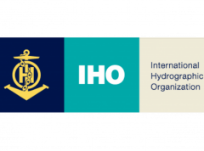 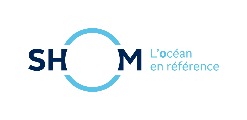 IENWG11 – Minutes1-Welcome by Pierre-Yves Dupuy (PYD, FR), interim chair. Sorry for the current sanitary conditions not allowing a presential meeting but happy to see a VTC meeting is also an occasion for more countries to participate.1.1-As a validation of the e-mail exchanges, PYD is elected as chair of the IENWG.1.2-Presentation of the agenda, approbation by the participants2. EU strategy for data2.1 Impact for Marine Data (FR)Corine Lochet (CL, FR) : presentation of an extract of EU communication on European strategy for data which identify data as a key opportunity to develop sustainable economy and activities and present a European data Act coming in 2021. A link will be done with the digital twin of the Ocean, a piece of the Green Deal.The IHO Sec and HOs did comments on the necessity to better coordinate the diffusion of the data produced by the society, and to promote best practices to increase the disponibility of FAIR data, opened to re-use.PYD : concluded with the importance to be clever with EU about the used terminology (data/products/information/services…) and what will be in open and free mode.2.2 Presentation of PSI directive were done by Gilles Martinoty (GMa, FR). Main issue: many constraints will be attributed on data selected for the High Value Data list => freely distributed, under CC licence. Consultation will be done during summer. No reference to Nautical Charts/ENCs is done, only inland ENCs mentioned. But transport network datasets are in the scope => potential risk for HOs. . YG precised that the S-100 concept as elaborated product should not be in the scope (=> not data). Marc Roesbeke (MR, BE) informed that S-57 data are currently converted in INSPIRE in Belgium but these hydrographic data should stay in HOs and not have to be imported in INSPIRE portal (just metadata, like it works in the Common Data Index created by Seadatanet). PYD : concluded by underlining the importance of the terms, the designations used in the discussions and that we have to monitor closely the progress of the process. Finally, GMa mentioned the project of a new regulation for data non concerned by the PSI directive. So, the pressure on public data gets stronger and stronger…2.3 Presentation on DTO call by CL and Gaël Morvan (GM, FR). YG asks about the scope in terms of time and space => space = global, time not defined in the call. The idea is more to set the beginning of a new concept and this call will be followed by others which should offer opportunities for HOs. MP considers the DTO like a huge opportunity for Seabed 2030 (major issue for HOs), as the possibility to do 2 things with one shot. He saw a DTO limited in space working and found this very useful. Thomas Dehling (TD, GE) moderated this. He considers the DTO as an ambitious project, but doesn’t expect too much from it, not a lot of help for us.PYD: concluded that we should monitor the discussions. Ellen Vos (EV, NL) asked about a consortium leaded by Moi. CL answered that we (as HOs) don’t have to focus on this 1st call which is the setting of a new concept.2.4 CL Presented the in-progress consultation on new EU regulation on data acquisition MP congratulates CL for informing the HOs of this process which has been answered for the pre-consultation by 8 HOs and the IHO secretariat as well (on 39 answers at all). We need the  answers, of a maximum of HOs to deliver the stronger message possible. PYD precised that the on-going consultation could be answered in several ways. YG recalled the IENWG is first of all a network. 2.5 LS very interesting presentation IHO contribution to the ocean observation. 3. MSDI3.1 Presentation Survey on MSDI/MSP by Jens Peter Weiss Hartmann (JPH, DK). CL mentionned the opportunity of using the EMODnet Hackathon (OpenSeaLab) if not able to organize one. Zeljko Bradaric (ZB, CR) underlined the important of data policy. JPH mentioned the fact it’s possible to get fundings for the setting of a MSDI platform, not for the collection and the management of the data.3.2 EV presentation on INSPIRE. MR reminded that the S-57 conversion to INSPIRE is in progress in Belgium, but is very difficult. PYD invited to follow EV’s suggestions and keep in touch with national representatives in the expert group.4. European projects4.1Thierry Schmitt (TS, FR) presented the state of art EModnet Bathymetry. PYD noted that is a great success story. YG made a remark on the bathymetric data « puzzle » included in the presentation which should be promoted. Suggestion was made to present EMODNet during the meetings of the concerned HCs.4.2-4.3 : Dominique Carval (DC, FR) presented the MSP projects and the link with EMODnet Human Activities portal. CL noted that we are pushing little by little the concept of maritime security in the MSP. EV noted that the link with S-57 could be closer. Current plans are not representative of the final ones (issues with consistency). The link between INSPIRE and IHO is not easy, the EMSP NBSR should give the opportunity to have a deep reflexion on that topic. CL noted that HOs are not very informed about EMODnet Human Activities and that it would be interesting to increase their relations. 5. EOOS5.1- CL presentation. of the European Ocean Observing System, EOOS, is a coordinating framework designed to align and integrate Europe’s ocean observing1 capacity for the long term; to promote a systematic and collaborative approach to collecting information on the state and variability of our seas and oceans; and to underpin sustainable development, protection and conservation of the marine environment and its resources. https://www.eoos-ocean.eu/6. Maritime Limits GM gave information on the NFA on the maritime limits produced by France and offered on a special website  maritimelimits.gouv.fr and following a discussion during last meeting.7. Involment in events since last meeting and in next year 2021 GM gave a quick overview of the coming events of interest for the group. MP expressed his motivation to organize something during the Portugal EU presidency, but will depend on the sanitary conditions. He evocated the Hydrographic Enginering journey’s. CL to discuss further with MP about the opportunities to organize something in Portugal. PYD thinks it would be good to organize the next IENWG meeting before summer 2021.8. Review of the IENWG Work Program and conclusions of the meeting8.1 Review of the IENWG work program by PYD 8.2 Conclusion PYD concluded the meeting which were fruitful and opened opportunities to defend HOs activities in the area of European legislations .